Кадровий складСаф`янського закладу загальної середньої освітизгідно з ліцензійними умовамиКАДРОВИЙ СКЛАД:                            Загальна кількість працівників –  34                                            Бібліотекар –  1                                            Педагогів –  33, 			  з них:практичний психолог – 1педагог-організатор – 1соціальний педагог -1 ЗА КАТЕГОРІЯМИ:    	 Вища категорія         - 12 (35,4%)                                                «Старший учитель»	- 3 (8,8%                                                 І категорія	            - 7 (20,6%)                                                 ІІ категорія	            - 6 (17,6%)                                                 Спеціаліст                - 5 (14,7%)                                                 Бакалавр                   - 3 (8,8%)                                                 Студент ВУЗу	 - 1 (2,9%)ЗА ВІКОМ:                                             20-30 років     – 5 (14,8%)         51-55 років     – 1 (2,9%)                                 31-40 років     – 11 (32,4%)       56-65 років     – 8 (23,5%)                                 41-50 років     – 8 (23,5%)         Понад 65 років – 1 (2,9%) 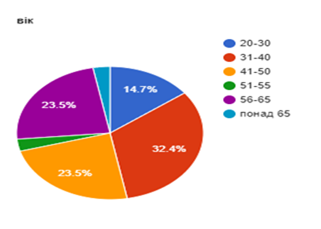 ЗА СТАЖЕМ:         до 3 років    – 3 (8,9%)                                            до 10 років  – 8 (23,5%)                                   до 20 років  – 8 (23,5%)                                   до 25 років  – 2 (5,9 %)                                   понад 25 років – 13 (38,2%)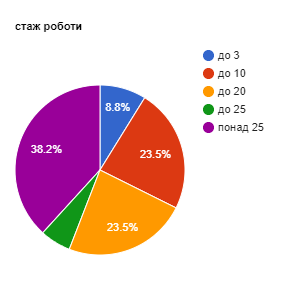 